   CONSULTA TU HORARIO DE REINSCRIPCIÓN  CICLO 2018-2.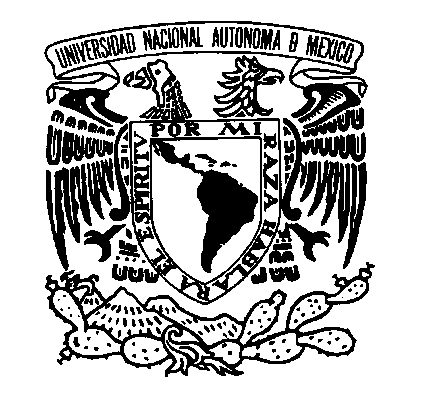 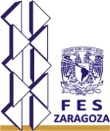 09-ENERO-2018http://escolares.zaragoza.unam.mx/acceso_alumno/Nota: El  Nip para acceso a consultar el horario de reinscripción lo obtienes de:                                       http://escolares.zaragoza.unam.mx/acceso_alumno/?option=rem_nip 